УтверждаюДиректор МКОУ ООШ с. Калинино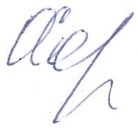 ____________/О.Б. Сарапенкова/Примерное десятидневное меню МКОУ ООШ с. Калинино2023-2024 уч.год.День 1День 1День 1День 1День 1День 1День 1День 1№Наименование блюд№ технологической картыВыход блюд, гБелки, гЖиры, гУглеводы, гКалорийность, К/кал.№Наименование блюд№ технологической карты7-11 лет7-11 лет7-11 лет7-11 лет7-11 лет12345678ЗавтракЗавтракЗавтракЗавтракЗавтракЗавтракЗавтракЗавтрак1Суп молочный с макаронными изделиями1112007,42,9624,26180,022Хлеб пшеничный185402,40,816,785,73Творожное печенье194606,8013,518,96170,454Какао с молоком1542002,642,6222,92145,2ИтогоИтогоИтого50019,2419,8883,04581,37День 2День 2День 2День 2День 2День 2День 2День 2№Наименование блюд  № технологической картыВыход блюд, гБелки, гЖиры, гУглеводы, гКалорийность, К/кал.№Наименование блюд  № технологической карты7-11 лет7-11 лет7-11 лет7-11 лет7-11 лет12345678ЗавтракЗавтракЗавтракЗавтракЗавтракЗавтракЗавтракЗавтрак1Омлет натуральный141509,24,218,242492Бутерброд с маслом и сыром715/5/309,3812,8330169,093Кофейный напиток1652002,42,6620,5491,74Яблоко1561000,40,414,770,3ИтогоИтогоИтого50021,9820,0983,48580,09День 3День 3День 3День 3День 3День 3День 3День 3День 3День 3День 3№№Наименование блюд Наименование блюд № технологической карты№ технологической картыВыход блюд, гБелки, гЖиры, гУглеводы, гКалорийность, К/кал.№№Наименование блюд Наименование блюд № технологической карты№ технологической карты7-11 лет7-11 лет7-11 лет7-11 лет7-11 лет11223345678ЗавтракЗавтракЗавтракЗавтракЗавтракЗавтракЗавтракЗавтракЗавтракЗавтракЗавтрак11Салат из свежих огурцовСалат из свежих огурцов11800,662,092,164,322КотлетаКотлета393910013,5511,6526,9271,7533Пюре картофельноеПюре картофельное49491503,064,823,45137,2444Хлеб пшеничныйХлеб пшеничный185185402,40,816,785,755Чай с сахаромЧай с сахаром1511512000,201428ИтогоИтогоИтогоИтогоИтогоИтого57019,8719,3483,15586,99День 4День 4День 4День 4День 4День 4День 4День 4День 4День 4День 4№Наименование блюд  Наименование блюд  № технологической карты№ технологической картыВыход блюд, гВыход блюд, гБелки, гЖиры, гУглеводы, гКалорийность, К/кал.№Наименование блюд  Наименование блюд  № технологической карты№ технологической карты7-11 лет7-11 лет7-11 лет7-11 лет7-11 лет7-11 лет12233445678ЗавтракЗавтракЗавтракЗавтракЗавтракЗавтракЗавтракЗавтракЗавтракЗавтракЗавтрак1Каша жидкая молочная из манной крупы Каша жидкая молочная из манной крупы 31311501505,363,426,121702Бутерброд с сыромБутерброд с сыром9950509,3812,8330169,093Какао с молокомКакао с молоком1541542002002,642,6222,92145,24Хлеб пшеничныйХлеб пшеничный18518520201,20,48,3542,855МандаринМандарин1651651001000,80,24,555ИтогоИтогоИтогоИтогоИтого58058019,3819,4586,89582,14День 5День 5День 5День 5День 5День 5День 5День 5№Наименование блюд № технологической картыВыход блюд, гБелки, гЖиры, гУглеводы, гКалорийность, К/кал.№Наименование блюд № технологической карты7-11 лет7-11 лет7-11 лет7-11 лет7-11 лет12345678ЗавтракЗавтракЗавтракЗавтракЗавтракЗавтракЗавтракЗавтрак1Макароны отварные с сыром5416016,612,9243,64322,022Бутерброд с маслом10402,776,6111,161023Компот из смеси сухофруктов1532000,04018,7694,24Яблоко1561000,40,410,770,3ИтогоИтогоИтого50017,4115,8199,56588,22День 6День 6День 6День 6День 6День 6День 6День 6№Наименование блюд № технологической картыВыход блюд, гБелки, гЖиры, гУглеводы, гКалорийность, К/кал.№Наименование блюд № технологической карты7-11лет7-11лет7-11лет7-11лет7-11лет12345678ЗавтракЗавтракЗавтракЗавтракЗавтракЗавтракЗавтракЗавтрак1Салат из свежих помидоров и огурцов 161000,980,52,7364,22Плов из птицы4020016,3314,1933,99261,043Бутерброд с маслом10401,775,3111,161024Кисель из концентрата плодовых или ягодных экстрактов1622000,31039,4160ИтогоИтогоИтого54019,392083,28587,24День 7День 7День 7День 7День 7День 7День 7День 7№Наименование блюд№ технологической картыВыход блюд, гБелки, гЖиры, гУглеводы, гКалорийность, К/кал.№Наименование блюд№ технологической карты7-11 лет7-11 лет7-11 лет7-11 лет7-11 лет12345678ЗавтракЗавтракЗавтракЗавтракЗавтракЗавтракЗавтракЗавтрак1Помидор свежий3800,80,13,321,42Каша рассыпчатая гречневая341507,624,0943,64237,753Печень тушенная в соусе571009,439,7511,51198,64Бутерброд с маслом10401,775,6111,161025Чай с сахаром1512000,201428ИтогоИтогоИтого57019,8219,5583,61587,75День 8День 8День 8День 8День 8День 8День 8День 8№Наименование блюд № технологической картыВыход блюд, гБелки, гЖиры, гУглеводы, гКалорийность, К/кал.№Наименование блюд № технологической карты7-11 лет7-11 лет7-11 лет7-11 лет7-11 лет12345678ЗавтракЗавтракЗавтракЗавтракЗавтракЗавтракЗавтракЗавтрак1Каша жидкая молочная из манной крупы 311603,41,0526,12169,282Яйцо вареное 13405,13,61,6633Творожное печенье194606,813,518,96170,454Хлеб пшеничный185402,40,816,785,75Ряженка1612004,8214100ИтогоИтогоИтого50022,520,9577,38588,43День 9День 9День 9День 9День 9День 9День 9День 9День 9№Наименование блюд № технологической картыВыход блюд, гБелки, гЖиры, гУглеводы, гКалорийность, К/кал.Калорийность, К/кал.№Наименование блюд № технологической карты7-11 лет7-11 лет7-11 лет7-11 лет7-11 лет7-11 лет123456788ЗавтракЗавтракЗавтракЗавтракЗавтракЗавтракЗавтракЗавтракЗавтрак1Птица запеченая4210010,0611,2335,98286,25286,252Капуста тушеная461502,821,0913,9571,4671,463Бутерброд с маслом10401,775,6111,161021024Яблоко1561000,40,414,770,370,35Чай с лимоном1522004,511,147,7157,3357,33ИтогоИтогоИтого59019,5619,4783,5587,34587,34День 10День 10День 10День 10День 10День 10День 10День 10День 10№Наименование блюд№ технологической карты№ технологической картыВыход блюд, гБелки, гЖиры, гУглеводы, гКалорийность, К/кал.№Наименование блюд№ технологической карты№ технологической карты7-11 лет7-11 лет7-11 лет7-11 лет7-11 лет123345678ЗавтракЗавтракЗавтракЗавтракЗавтракЗавтракЗавтракЗавтракЗавтрак1Салат из свежих помидоров и огурцов 161001001,983,154,7374,22Рыба, тушенная в томатном соусе  с овощами34100100136,2218,97181,53Пюре картофельное491501503,064,823,45137,24Бутерброд с маслом1040401,775,6111,16102Компот из смеси сухофруктов1532002000,04024,7694,2ИтогоИтогоИтого59059019,8519,7883,07589,14